Appendix Figure 1.  Non-Hispanic white infant mortality rate (IMR) by state, 2007−2009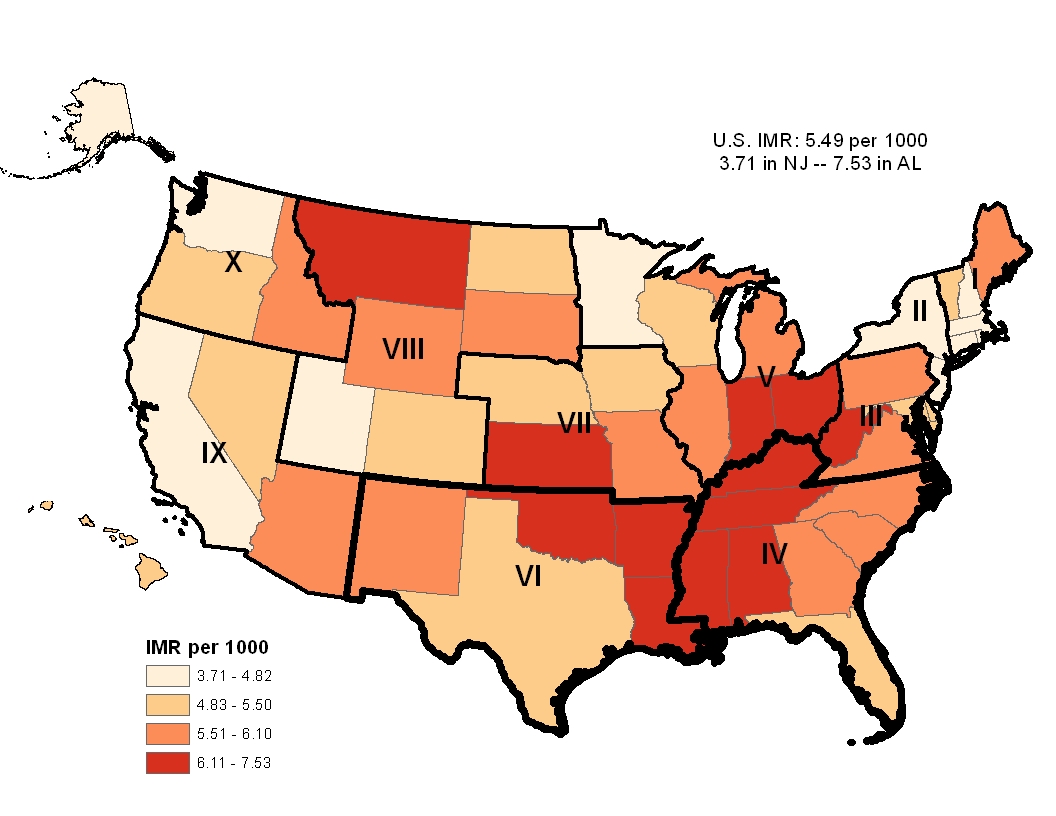 